Fujairah MuncipilityPublic Relation Sectionمقدم الطلب/ Applicant                                                         قسم /Section  ..................................................................................................              ..................................................................................................التاريخ / Date:........................................................................ 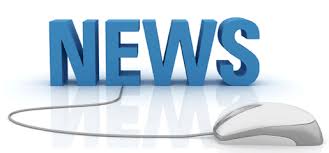 رئيس قسم العلاقات العامة PR Head of Department:  استمارة طلب نشر خبرNews Publishing Request Form استمارة طلب نشر خبرNews Publishing Request Form رحلة المتعاملين للحصول على رخصة الهدم عنوان الخبر:News Titleانستقرام الوسيلة الاعلاميةالمطلوبة:Media Requiredالهدف منها تسهيل الحصول على المعلومات لرخصة الهدم تفاصيل الخبر:News  Detailsالمرفقات Attachments :     صور Photos      ملفات Files         أخري Otherالمرفقات Attachments :     صور Photos      ملفات Files         أخري Other